DOSSIER D’INSCRIPTION2019 - 2020CQP ANIMATEUR DE LOISIR SPORTIFCAEN (CALVADOS)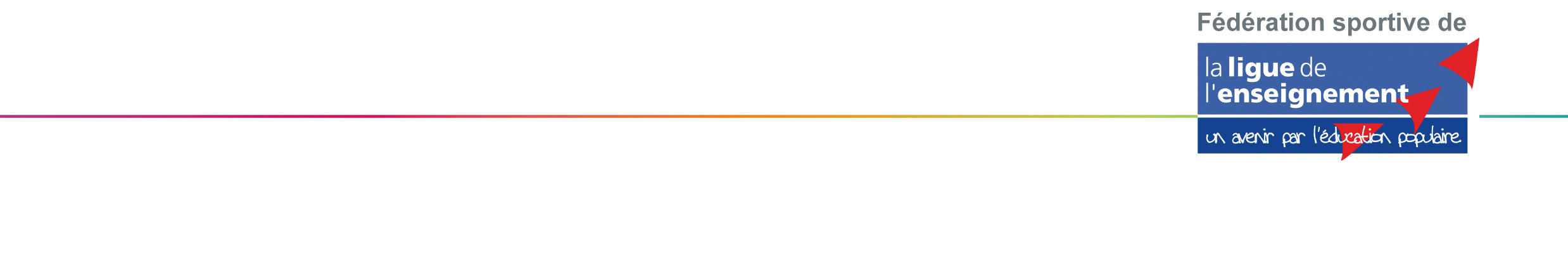 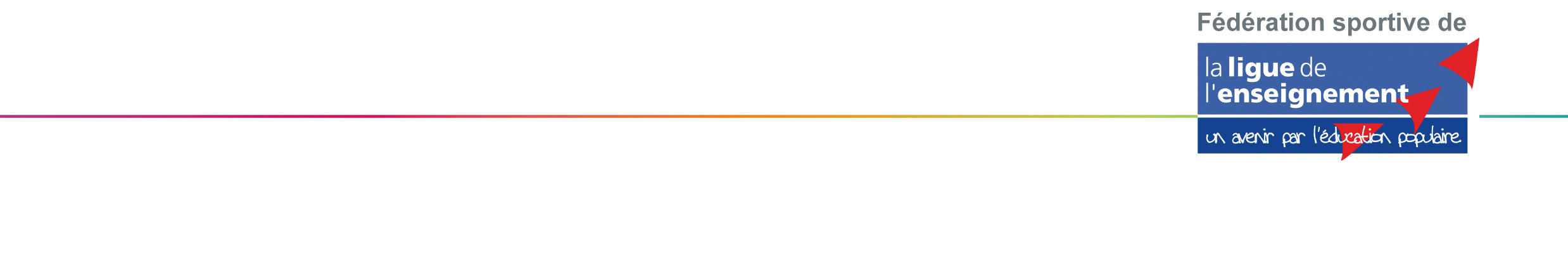 Nom Prénom :	Adresse :	Code Postal :	Ville : 	E-mail :	Téléphone mobile :	Date de naissance :	Lieu de naissance : ___________________ Département : 	N° Sécurité Sociale : _____________________________Situation professionnelle :	Club d’appartenance : 	N° de licence (si licencié UFOLEP) : ______________________________Option choisie :Activités Gymniques d'Entretien et d'Expression (AGEE)Jeux sportifs et jeux d'opposition (JSJO) Expériences pratiques et d'animation dans l'activité choisiePré requis général à l'entrée en formation : Pour accéder à la formation vous devez fournir, au plus tard au début de la formation, les pièces suivantes :- Photocopie de la carte d’identité.- Certificat médical de non contre-indication à la pratique et à l’animation sportive datant de moins d’un an à la date d’entrée en positionnement.- PSC1 (Prévention Secours Civiques de niveau 1) ou tout autre diplôme reconnu équivalent par le ministère de l’intérieur.- Réussir les tests techniques d’entrée en formation suivant l’option choisie : suivre en pratique une séance d’une heure. Les activités pratiquées sont celles de l’option choisie.IMPORTANT ! NIVEAUX REQUIS :- Activités gymniques d'entretien et d'expression: pratique régulière d'activités gymniques au sein d'un club ou d'un établissement commercial et, ou, participation occasionnelle à l'animation de séances au bénéfice d'un public licencié. - Jeux sportifs et jeux d'opposition : maîtrise d'un éventail important de techniques et capacité d’adaptation des réponses motrices aux situations proposées, en sports de raquette, sports collectifs et activités d’opposition. MotivationsExpliquez ce qui vous conduit à vous inscrire à une formation d'animateur de Loisir Sportif :Expériences d'animationDécrivez vos expériences d’animateur (si vous en avez) dans chaque domaine :Loisirs sportifs :Milieu scolaire ou péri scolaire (centre de loisirs, TAP, …) : 	Expériences personnelles (éducation, garde d'enfants, …) :  	PARCOURS PERSONNELDécrivez votre parcours dans chaque domaine :SCOLAIRE et AUTRES FORMATIONS (diplômes obtenus) :EXPERIENCES PROFESSIONNELLES :AUTRES :SPORTS PRATIQUES ALTERNANCE ET TUTORATA remplir si vous connaissez vos futurs lieux de stage et tuteur(s)Structure d'accueil envisagée :Nom et adresse :Activités pratiquées :Publics :Tuteur(s) envisagé(s) : (préciser nom(s) et diplôme(s)) 	Joindre la copie du diplôme du (ou des) tuteur(s).